     				Job 						     Job Description Form 	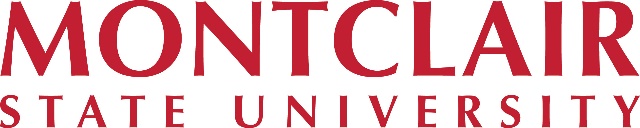 TITLE: DIVISION:    DEPARTMENT:   REPORTS TO (TITLE):  DATE:  SUMMARY:Reporting to (manager’s title), the (position title) …PRINCIPAL DUTIES AND RESPONSIBILITIES:Performs other duties as assigned.Management retains the right to add or change job duties at any time.QUALIFICATIONS: REQUIRED:PREFERRED: APPROVALS:I have read and reviewed the Job Description and attest that the Job Description is accurate. PositionSignature Print NameDateDepartment ManagerDivision Vice PresidentAVP, Benefits, Compensation and Payroll